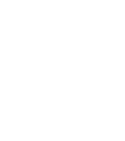 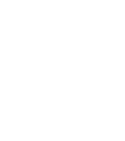 Programme of StudySubject: HistoryYear: 9Programme of StudySubject: HistoryYear: 9Programme of StudySubject: HistoryYear: 9                                                                            Autumn 1                                                                            Autumn 1                                                                          Causes of WWI                                                                          Causes of WWI                                                                          Autumn 2                                                                          Autumn 2                                                                            Life during WWI                                                                            Life during WWI                                                                         Spring 1                                                                         Spring 1                                                                     Causes of WWII                                                                     Causes of WWII                                                                        Spring 2                                                                        Spring 2                                                                             Causes of WWII                                                                             Causes of WWII                                                                    Summer 1                                                                    Summer 1                                                                          The Holocaust                                                                          The Holocaust                                                                    Summer 2                                                                    Summer 2                                                                   The Holocaust                                                                   The Holocaust